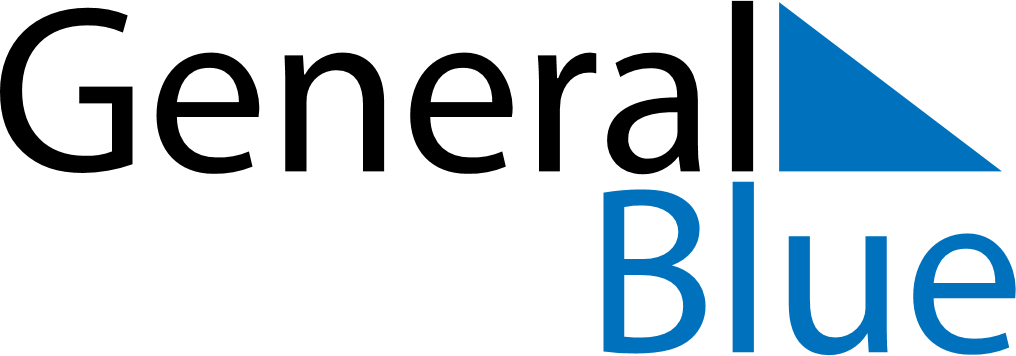 June 2024June 2024June 2024June 2024June 2024June 2024June 2024Bolingbrook, Illinois, United StatesBolingbrook, Illinois, United StatesBolingbrook, Illinois, United StatesBolingbrook, Illinois, United StatesBolingbrook, Illinois, United StatesBolingbrook, Illinois, United StatesBolingbrook, Illinois, United StatesSundayMondayMondayTuesdayWednesdayThursdayFridaySaturday1Sunrise: 5:20 AMSunset: 8:20 PMDaylight: 14 hours and 59 minutes.23345678Sunrise: 5:19 AMSunset: 8:20 PMDaylight: 15 hours and 1 minute.Sunrise: 5:19 AMSunset: 8:21 PMDaylight: 15 hours and 2 minutes.Sunrise: 5:19 AMSunset: 8:21 PMDaylight: 15 hours and 2 minutes.Sunrise: 5:18 AMSunset: 8:22 PMDaylight: 15 hours and 3 minutes.Sunrise: 5:18 AMSunset: 8:22 PMDaylight: 15 hours and 4 minutes.Sunrise: 5:18 AMSunset: 8:23 PMDaylight: 15 hours and 5 minutes.Sunrise: 5:18 AMSunset: 8:24 PMDaylight: 15 hours and 6 minutes.Sunrise: 5:17 AMSunset: 8:24 PMDaylight: 15 hours and 7 minutes.910101112131415Sunrise: 5:17 AMSunset: 8:25 PMDaylight: 15 hours and 7 minutes.Sunrise: 5:17 AMSunset: 8:26 PMDaylight: 15 hours and 8 minutes.Sunrise: 5:17 AMSunset: 8:26 PMDaylight: 15 hours and 8 minutes.Sunrise: 5:17 AMSunset: 8:26 PMDaylight: 15 hours and 9 minutes.Sunrise: 5:17 AMSunset: 8:27 PMDaylight: 15 hours and 9 minutes.Sunrise: 5:17 AMSunset: 8:27 PMDaylight: 15 hours and 10 minutes.Sunrise: 5:17 AMSunset: 8:28 PMDaylight: 15 hours and 10 minutes.Sunrise: 5:17 AMSunset: 8:28 PMDaylight: 15 hours and 11 minutes.1617171819202122Sunrise: 5:17 AMSunset: 8:28 PMDaylight: 15 hours and 11 minutes.Sunrise: 5:17 AMSunset: 8:29 PMDaylight: 15 hours and 11 minutes.Sunrise: 5:17 AMSunset: 8:29 PMDaylight: 15 hours and 11 minutes.Sunrise: 5:17 AMSunset: 8:29 PMDaylight: 15 hours and 12 minutes.Sunrise: 5:17 AMSunset: 8:29 PMDaylight: 15 hours and 12 minutes.Sunrise: 5:17 AMSunset: 8:30 PMDaylight: 15 hours and 12 minutes.Sunrise: 5:17 AMSunset: 8:30 PMDaylight: 15 hours and 12 minutes.Sunrise: 5:18 AMSunset: 8:30 PMDaylight: 15 hours and 12 minutes.2324242526272829Sunrise: 5:18 AMSunset: 8:30 PMDaylight: 15 hours and 12 minutes.Sunrise: 5:18 AMSunset: 8:30 PMDaylight: 15 hours and 12 minutes.Sunrise: 5:18 AMSunset: 8:30 PMDaylight: 15 hours and 12 minutes.Sunrise: 5:19 AMSunset: 8:30 PMDaylight: 15 hours and 11 minutes.Sunrise: 5:19 AMSunset: 8:30 PMDaylight: 15 hours and 11 minutes.Sunrise: 5:19 AMSunset: 8:30 PMDaylight: 15 hours and 11 minutes.Sunrise: 5:20 AMSunset: 8:30 PMDaylight: 15 hours and 10 minutes.Sunrise: 5:20 AMSunset: 8:30 PMDaylight: 15 hours and 10 minutes.30Sunrise: 5:21 AMSunset: 8:30 PMDaylight: 15 hours and 9 minutes.